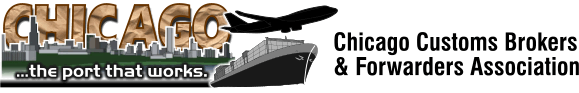 Join the CCBFA: Regular membership is open to any individual or firm that holds a Customs brokerage license, is a TSA-permitted Indirect Air Carrier or FMC-licensed Ocean Transportation Intermediary (OTI).Associate membership is open to all other interested parties, especially those engaged in businesses in and around the international supply chain including, but not limited to, trucking, warehousing, insurance, consulting, education, technology and law.Annual membership fee:  $250 *  (new member only – via check only)*$50 of each membership goes towards our Scholarship Fund.Benefits: Month industry specific educational seminar – Free //   The monthly seminars are conveniently located at the TOPCO Building in Elk Grove Village.  Consistently conducted the third Thursday of each month from 2:00 – 4:00 pm, except for July and December.  Newsletters,  blasts and updates on Industry specific topics. Annual Christmas Party // This is a “must go” event!!    Great for seeing people you work with all year, seeing old friends and making new friends.   Don’t for get the great gifts that many sponsors bring, music by a professional DJ and a wonderful meal by Avalon Banquets. Annual Golf Outing // Each year in July, we come together in a scramble to test our skills in golf, golf and door prizes, enjoy the comradery of other members, sit for a great luncheon and enjoy a beautiful summer day.  Volunteerism // Looking for a group to volunteer a bit of your time.  We welcome members to raise their hand to volunteer.  There are many opportunities big and small. Networking //  The CCBFA is fantastic for getting to know the who’s who in the industry. We welcome you to visit our website: www.ccbfa.orgGo to the Join tab & become a member.  The Board of the CCBFA looks forward to your registration!! 